                                           CURRICULUM VITTAE                                                                                                                                                                                                                                                                                                              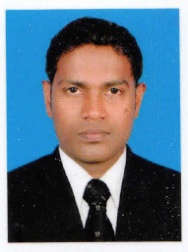 SHIJITH.370818@2freemail.com SHIJITH CAREER PROFILE        Process Engineer –       Production with 6.5 Years     experience in plastic injection       moulding, blow moulding, production management,   strategic planning, quality assurance and Process development,Cost reductions, and sustainable yield improvements, problem solving and trouble shooting.Other areas expertises   are: Cost Reduction  New Project Management / Lean Manufacturing.PROFESSIONAL EXPERIENCE               1. NYPRO  FORBES   PVT.  LTD (from July 2010 to oct 2011)                   Junior Engineer – 	Production & Planning                   Reporting To –	Senior production Manager  Nypro is  one  of  the  top  Injection Molders  in  the world with 66 plants in 18 countries.Nypro  is one of the biggest MNC  company Focused on providing integrated & innovative plastics solutions to the worlds leading companies. Achieve strong, long term growthby being supplier of choice to the best companies in our targeted industries. Forbes  groupis  part  of   Shapoorji  Pallonji who are  one  of  India’s  leading  infrastructure  companies. 2.LITEON MOBILES PVT. LIMITED-old perlos (from Nov 2011 to Dec2012)                Assistant  Engineer –	 Production & Planning                Reporting To –	           production Manager LITEON MOBILES is  one  of  the  top  Injection Molders  in  the world with 36 plants in 14countries.&  is one of the biggest MNC  company in the field of manufacturing mobile parts &Focused on providing integrated & innovative plastics solutions to the worlds leading companies.  3.BLUE BERRY AESTHETICS  PVT. LIMITED(from Jan  2013 to may 2015)      production  Engineer –	 Production & Planning                  Reporting To –	           production Manager 4.POLYPLAS SDN BHD(from may 2015 to march2016)                                   Process Engineer   -Process& project                            Reporting to          - project manager 5.POLYPIPE (UK based company)(from April to2016 to still)                                     Moulding Technician-production                                     Reporting To- Operation DirectorOBJECTIVE                   To work in progressive and challenging environment in production, testing, R&D and quality control in plastic and related fields that provides an opportunity to be a key performer and a substantial contributor towards achieving organizational objectives.PERSONAL SKILLHardworking, Adaptable, Friendly, Trustworthy, Honest, Open-mined,    Flexible, Team Player, Coperative, Punctual.ACDEMIC DETAILSA First class mark in  Post Graduate Diploma in Plastic Processing and                          Testing (PGD-PPT) from Central Institute of Plastics Engineering technology. Mysore(CIPET).Graduation in Polymer Chemistry from Calicut University First  class mark in 12th from Higher Secondary Board, Kerala.First class mark in SSLC from the Board of Public Examination, KeralaTRAINING PROGRAMES UNDER GONEValue Adding Supervision, Time Management, Cycle Time Reduction, Creativity Thinking, Implementing Lean Manufacturing Techniques.TECHNICAL SKILLSAbility to do all kinds of microprocessor controlled injectionMoulding machinesTrouble shooting, machine, mould/processing problems .Engel,FerromaticMilacron, JSW,Sumitomo,Multiplas,Hitian,Yisumi,Nissei.Have a knowledge about roborts ABB (six axis), ERC (3 axis),WITMANN(3 axis,YUSHIN(3 axis).moulding of various plastics.Troubleshooting in plastics processing defects.Good exposure in molding and handling mobile componentsImplementing the value engineering methods to reduce cost and improve the productivity at Shop floor activitiesReducing non-valued activities.Good exposure in handling hot runner mould with valve gating system.Better man management & efficient planningMeet the customer requirements on timeTrained in moulding process setting and troubleshootingKnowledge in lean manufacturing systemReduced Cost of Poor Quality  from 8% to 3.5%Conducting Daily Operation Review Meeting & Reviewing Productivity / Down Time EfficiencyEnsuring that the production is Very cost effective & products are produced on time with good qualityMonitoring the production processes and adjusting schedules based on Customer Requirements/PriorityMonitoring product standards and implementing quality-control programmesWorking with Subordinates to implement the company's policies and goalsEXPERIANCEJunior ENGINEER  (from July 2010 to sep 2011)1. NYPRO FORBES PVT LIMITEDSipcot industrial estate,Hosur,Tamilnadu.Assistant ENGINEER  (from Nov 2011 to Dec 2012)2. LITEON MOBILES PVT LIMITEDSipcot industrial estate,NOKIA telecom SEZSriperumbudur,Tamilnadu production  Engineer   (from Jan  2013 to2015may)     3.BLUE BERRY AESTHETICS  PVT. LIMITED          INDIA,  kerala PROCESS ENGINEER( from may 2015 to 2016 march)     4.POLYPLAS SDN.BHD         Penanag,MalaysiaMOULDING TECHNICIAN( April 2016 to still)~          5.POLYPIPE              Dubai,UAEMACHINES HANDLEDENGEL, L&T DEMAG  , ARBURG, JSW, MULTIPLAS, SUMITOMO, FERRO MATIC MILACRON ETC, KRUASSMAFFIE, BABY PLAST,NISSEI,HITIAN(50 tone to 1100 tonnage)Materials HandledTHERMOPLASTIC  -	Polycarbonate (PC), Polyethylene terephthalate (PET), Poly amides, ABS, , PBT , NORRYL ,  PVC , CYCOLOY , HIPS ,TPE ,. GPPS, PP, HDPE, LDPE	, AcrylicCOMPUTER  KNOWLEDGEInternet resources and usage,Knowledge in word, Ex-cell.Job Responsibility: Troubleshooting in plastic processing defects Process capability for new tools.Responsible for the Production scheduling, production and Lean system.New product development activities (process flow, line set up, and cycle time study).Production planning based on customer requirement.Production and service supports in assembly line and customer line issues.Daily Production achievement to planned target.Interaction with supplier during product development.Failure mode analysis for new products.Regular interval 5S audits in shop floor.Analyses on Operator performance through educating them to improve and remove their bottlenecks causing low performance.Trouble shooting with GEKU robots.Head count Reduction.   PERSONAL DETAILSDate of birth and age		:	22/3/1987,29Sex					:	MaleReligion				:	HinduNationality				:	IndianMother Tongue			:	MalayalamMarital status			:	SingleLanguages Known			:	Malayalam,Hindi,English and Thamil.                                                               DECLARATION	I hereby declare that the above given details are true to be best of my knowledge and belief.